Addis International 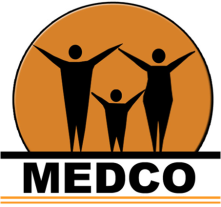 Health Exhibition & ConferenceExhibitors’    Registration FormRegistration Fee =  50 USD                                    Space price = 85 USD / m2  + 15% VATName of  Company …………………………………………………………………………………….Address:  Country-………………………..       City …… ……     Tel. - ……………………  Fax ……………………   E-mail………………………..Contact Person: …………………………………………………              E-mail………………………..Space desired:      -----x------- metersTotal amount of pay =  USD.  …………………NB :The minimum standard space is 9 m2.Special display needs are subject to negotiation.50% of the space price is payable upon submitting this form, and the remaining should be settled prior to space acquisition. Attach the copy of your updated legal registration.For any clarification contact  251 933 707 3 54   E-mail : medcobiomed@gmail.com  OR  medco@ethionet.et